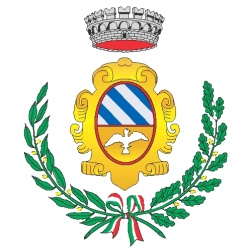 COMUNE di TRINITA’Via Roma 1 – C.A.P. 12049 - Tel. 0172/66131 – Fax 0172/66482 Medaglia d’ argento al valor civilePROVINCIA di CUNEOmunicipio@comune.trinita.cn.itBANDO EROGAZIONE DI CONTRIBUTI A FONDO PERDUTO A SOSTEGNO DEL COMMERCIO E DELL’ARTIGIANATO PREVISTO DAL FONDO NAZIONALE DI SOSTEGNO ALLE ATTIVITA’ ECONOMICHE, ARTIGIANALI E COMMERCIALI DEL                   COMUNE DI TRINITA’DPCM 24-09.2020 di ripartizione, termini, modalità di accesso e rendicontazione dei contributi ai comuni delle aree interne, a valere sul Fondo di sostegno alle attività economiche, artigianali e commerciali per ciascuno degli anni 2020-2021-2022, pubblicato sulla Gazzetta Ufficiale serie generale n. 302 del 04-12-2020.Art. 1- PremessaCon il presente bando il Comune di Trinità intende sostenere le attività commerciali ed artigianali stabilendo i criteri e le condizioni per la concessione di un contributo a fondo perduto.Visto il comma 65-ter dell’art. 1 della legge 27 dicembre 2017, n. 205, così come modificato dal comma 313 dell’art. 1 della legge 27 dicembre 2019, n. 160, secondo cui, nell’ambito della strategia nazionale per lo sviluppo delle aree interne, presso il Dipartimento delle politiche di coesione della Presidenza del Consiglio dei Ministri è istituito il “fondo di sostegno alle attività economiche, artigianali e commerciali”con una dotazione di 30 milioni di euro per ciascuno degli anni 2020,2021,2022. Il fondo è ripartito tra i comuni presenti nelle aree interne con decreto del Presidente del Consiglio dei Ministri, si proposta del Ministero per il Sud e la coesione territoriale, che ne stabilisce termini e modalità di accesso e rendicontazione;Tale misura è espressamente prevista nel 1 successivo comma modificato dal comma 313 del’art. 1 della legge 27 dicembre 2010, n. 160 dell’art. 243 del decreto legge 19 maggio 2020, n. 34, convertito , con modificazioni, dalla legge 17 luglio 2020, n. 77, che stabilisce che il fondo di cui al comma 65ter è incrementato di euro 60 milioni per l’anno 2020, di euro 30 milioni per l’anno 2021 e di euro 30 milioni per l’anno 2022, anche al fine di consentire ai comuni presenti nelle aree interne di fare fronte alle maggiori necessità do sostegno del settore artigianale e commerciale conseguenti al manifestarsi dell’epidemia da COVID-19.Vista la delibera CIPE n. 8 del 2015, con la quale si è preso atto dell’accordo di partenariato tra Italia ed Unione Europea 2014-2020, nel quale, tra l’altro, sono definiti gli ambiti territoriali e le linee di azione della Strategia nazionale per lo sviluppo delle aree interne, volta a perseguire un’inversione di tendenza demografica, migliorare la manutenzione del territorio ed assicurare un maggiore livello di benessere ed inclusione sociale dei cittadini de queste aree, caratterizzate dalla lontananza dai servizi essenziali, attraverso il migliore utilizzo e la valorizzazione del capitale territoriale;Vista la delibera del CIPE n. 52 del 2018, con la quale si è preso atto, tra l’altro, degli esiti del complessivo procedimento di selezione delle aree interne, tra le quali ripartire i finanziamenti nazionali disponibili a legislazione vigente, su proposta delle singole Regioni interessate,Visto il Decreto del Presidente del Consiglio dei Ministri del 24 settembre 2020 recante “Ripartizione, termini, modalità di accesso e rendicontazione dei contributi ai comuni delle aree interne, a valere sul Fondo di sostegno alle attività economiche, artigianali e commerciali per ciascuno degli anni 2020-2021-2022”, pubblicato sulla Gazzetta Ufficiale serie generale n. 302 del 04-12-2020;Vista la deliberazione della Giunta comunale n. 20 del 22.02.2021.   ART. 2- DOTAZIONE FINANZIARIA1- La dotazione finanziaria del presente Bando, stanziata dall’Amministrazione Comunale di Euro 40.426,00 a valere sulla quota della prima annualità anno 2020, e di euro 26.951,00 quota della seconda annualità anno 2021, con bilancio di previsione del Consiglio Comunale n. 8 del 27.01.2021.Art.3- TIPOLOGIA di CONTRIBUTOLa misura economica del presente bando è da intendersi quale contributo a fondo perdutoCiascuna impresa può presentare una sola domanda di contributo avendone titolo per l’attività risultante come principale dall’iscrizione camerale.Il contributo è cumulabile con tutte le indennità e le agevolazioni, anche finanziarie, emanate a livello nazionale per fronteggiare l’attuale crisi economico finanziaria causata dall’emergenza sanitaria da “CIVID-19”, ivi comprese le indennità erogate dall’INPS ai sensi del D.L. 17 marzi 2020, n. 18, salvo diversa previsione della legislazione statale in materia.Le agevolazioni di cui al presente decreto sono concesse ai sensi e nei limiti del regolamento (UE) n. 1407/2013 della Commissione, del 18 dicembre 2013, relativo all’applicazione degli art. 107 e 108 del trattato sul funzionamento dell’Unione europea agli aiuti “de minimis”, del regolamento Ue n. 1408/2013 della Commissione, del 18 dicembre 2013, relativo all’applicazione degli art. 107 e 108 del trattato sul funzionamento dell’Unione europea agli aiuti de minimis nel settore agricolo e del regolamento Ue n. 71772014 della Commissione, del 27 giugno 2014, relativo all’applicazione degli art. 107 e 108 del trattato sul funzionamento dell’Unione europea agli aiuti de minimis nel settore della pesca e dell’acquacoltura.Art. 4-SOGGETTI AMMESSI AL CONTRIBUTO         Sono ammesse a fruire del contributo le piccole e micro imprese svolte in ambito       commerciale e artigianale con sede nel Comune di Trinità, identificate come di seguito dalla compresenza dei seguenti requisiti:Piccole e micro aziende in ambito commerciale e attraverso un’unità operativa ubicata nei territori del Comune di Trinità, ovvero intraprendano nuove attività economiche nel territorio comunale;Piccole e micro imprese in ambito commerciale e artigianale che sono regolarmente costituite ed iscritte al registro delle imprese;Piccole e micro imprese in ambito commerciale ed artigianale che non sono in stato di liquidazione o di fallimento e non sono soggette a procedure di fallimento di concordato preventivo;Le aziende al punto a) devono dimostrare con un’autocertificazione un calo di fatturato pari o superiore al 20% nell’anno 2020 in riferimento all’anno precedente.Di rientrare tra le attività sospese nel corso dell’emergenza COVID-19 ed in tal senso nell’autocertificazione dovranno essere indicati il codice ATECO di riferimento (attività prevalente) ed il periodo di sospensione del’attività stessaEssere in regola con il pagamento dei tributi e tariffe comunali degli anni pregressi;Essere in possesso di DURC regolare in corso di validità;Art. 5- SOGGETTI BENEFICIARIAttività rientranti tra i servizi di ristorazione ( ristoranti, bar, pub, gelaterie, ecc.).Attività rientrante fra il commercio al dettaglio in sede fissa e ambulante non alimentare ad eccezione delle attività di cui all’allegato 1 DPCM 11 marzo 2020;Attività di servizi alla persona, barbieri, parrucchieri, centri benessere, estetiste e istituti di bellezza,Attività che sono state interessate da periodi di chiusura.Art. 6- TIPOLOGIA DELLE INIZIATIVE FINANZIABILI SOSTENUTE DAI CONTRIBUENTILe azioni di sostegno economico possono ricomprendere le seguenti iniziative finanziabili  :Erogazioni a fondo perduto  alle imprese commerciali ed artigianali con una riduzione del fatturato di almeno il 20% nel 2020 in riferimento allo stesso periodo dell’anno precedente ( nel caso di attività a partire dal solo anno 2019 o 2020 non verrà richiesto questo requisito). Sono fatte salve situazioni di disagio opportunamente documentate.Erogazione a fondo perduto che agevolino la ristrutturazione, l’ammodernamento, l’ampliamento per innovazione  di prodotto e di processo di attività artigianali e commerciali.Art. 7- TERMINI E MODALITA’ DI PRESENTAZIONE DELLA DOMANDA.Il presente bando e l’allegato modello A per la presentazione della domanda di finanziamento è pubblicato sul sito del Comune di Trinità e sui giornali locali;Le domande per la presentazione della richiesta di finanziamento devono essere costituite, pena l’esclusione, da: Allegato A valido per la richiesta di finanziamento;Autocertificazione della riduzione del fatturato di almeno 20% nel 2020;Relazione contenente la descrizione degli interventi per i quali si richiede il finanziamento; Gli interessati dovranno far pervenire la domanda in carta semplice, secondo il modello A allegato, inderogabilmente a pena di esclusione  entro le ore 12,00 del giorno lunedì 22 marzo 2021 attraverso una delle seguenti modalità:Modalità cartacea all’Ufficio protocollo del Comune di Trinità, via Roma 1- ingresso secondario via Carlo Marro, negli orari di apertura al pubblico;Modalità telematica inviando tramite PEC ( posta elettronica certificata) all’indirizzo: trinita@cert.ruparpiemonte.itLe domande devono essere sottoscritte dal legale rappresentante dell’impresa con allegata copia di un documento di riconoscimento;La domanda è resa nella forma di dichiarazione sostitutiva di certificazione/atto di notorietà ai sensi degli art. 46 e 47 del D.P.R. n. 445/2000 ed è soggetta alla responsabilità, anche penale, di cui agli art. 75 e 76 dello stesso in caso di dichiarazioni mendaci;Non possono essere accolte domande:Predisposte su modello difforme dall’allegato A al presente bando;Presentate con modalità diverse da quanto previsto mal precedente punto 2;Predisposte in maniera incompleta e/o non conforme alle disposizioni di Legge e del presente avviso, fatta salva la possibilità di integrare la documentazione o dare chiarimenti, ove possibile, su richiesta del competente ufficio;Non sottoscritte dal legale rappresentante d’impresa;Il Comune di Trinità non assume responsabilità per eventuali disguidi nella presentazione della domanda dovuti a problemi informatici o telematici o comunque imputabili a fatto di terzi, a caso fortuito o forza maggiore.Art. 8- VALUTAZIONE DELLE DOMANDE.Gli adempimenti relativi all’istruttoria delle domande e all’erogazione del contributo, saranno curati direttamente da una commissione come prevista dalla delibera della Giunta Comunale Nel corso della fase istruttoria, la commissione procederà alla verifica della regolarità formale della domanda e della sussistenza dei requisiti oggettivi di ammissione e delle relative dichiarazioni, anche attraverso l’utilizzo di documentazione agli atti o interrogazione di Enti competenti. Ove possibili, in forma scritta o elettronica, la commissione chiederà chiarimenti e/o integrazioni tempestive.Attraverso apposita procedura valutativa, con apposito provvedimento approva l’elenco delle domande:Ammissibili al contributo;Non ammissibili per carenza di risorse;Irricevibili/inammissibili con indicazione delle motivazioni per le quali le domande non sono da considerare irricevibili/ammissibili.I provvedimenti amministrativi adottati, riguardanti gli esiti del presente bando, saranno pubblicati sul sito del comune. La pubblicazione di detti provvedimenti ha valore do notifica per gli interessati a tutti gli effetti di legge.Ai soggetti proponenti le istanze ammesse a finanziamento è data comunicazione scritta, tramite PEC/RACCOMANDATA dell’ammontare dell’importo del contributo riconosciuto.Al termine di quindici giorni dal ricevimento della suddetta comunicazione,  il beneficiario, pena la decadenza dai benefici, deve confermare la volontà di accettare il contributo.Art. 9-CONTROLLIIl Comune, anche in collaborazione con altri Enti ed Organismi competenti potrà disporre ogni possibile controllo di quanto dichiarato. In caso di falsa dichiarazione gli uffici comunali procederanno al recupero del beneficio indebitamente percepito ed all’applicazione delle previste sanzioni amministrative a carico del dichiarante nonché all’attivazione delle procedure ai sensi del D.P.R. 8 dicembre 20000 n. 445 per dichiarazioni mendaci.Art. 10- INFORMAZIONI SUL PROCEDIMENTOPer il procedimento oggetto del presente bando il responsabile di servizio è il sindaco.L’impresa interessata può chiedere l’accesso ai documenti amministrativi ai sensi della legge 241/1990 e ss.mmi.li e del D. Lgs 14 marzo 2013, n. 33.Art. 11- INFORMATIVA AI SENSI DELL’ART. 13 DEL REGOLAMENTO UE 2016/679 (regolamento generale sulla protezione dati)I dati dei  partecipanti al presente bando, raccolti con la presentazione delle domande di partecipazione e di erogazione, nonché alla relativa documentazione prodotta, saranno trattati ai sensi della normativa vigente in tema di protezione dati personali.Il titolare del trattamento dei dati è il Comune di Trinità telefono: 0172 66131 –indirizzo di posta elettronica:                         PEC:                           ;Il trattamento viene effettuato con finalità di interesse pubblico connesso al presente procedimento di bando, ai sensi dell’art. 6 par. 1 lettera e) del regolamento UE 2016/679. I dati potrebbero essere eventualmente trattati da soggetti privati e pubblici per attività strumentali alle finalità indicate, di cui l’Ente si avvarrà come responsabili del trattamento. Potranno inoltre essere comunicati a soggetti pubblici e/o diffusi qualora si renda necessario per l’osservanza di eventuali obblighi di legge, sempre nel rispetto della normativa vigente in tema di protezione dei dati personali. Non è previsto il trasferimento di dati per un paese terzo.I dati saranno conservati per il tempo necessario a perseguire le finalità indicate e nel rispetto degli obblighi di legge correlati.Ai sensi dell’art. 77 del Regolamento UE 2016/679, inoltre, ha diritto di proporre reclamo all’Autorità Garante per la protezione dei dati nel caso in cui ritenga che il trattamento violi il citato Regolamento:Gli interessati hanno diritto di chiedere al titolare del trattamento l’accesso ai dati personali e la rettifica o cancellazione degli stessi o la limitazione del trattamento che li riguarda o di opporsi al trattamento (art. 15 e ss. del RGPD). L’apposita istanza al Comune di Trinità è presentata contattando il responsabile della protezione dei dati presso il Comune di Trinità).Modalità di trattamento e conservazione. Il trattamento sarà svolto in forma automatizzata e manuale in rispetto dell’art. 32 RGDP e delle misure minime di sicurezza per le pp.aa. circolare n. 2/2017.Art. 12-CLAUSOLA DI SALVAGUARDIAIl presente avviso non costituisce obbligazione per il Comune di Trinità che si riservs pertanto la facoltà, in qualsiasi fase del procedimento e per qualsiasi causa, di annullare lo stesso senza che ciò costituisca motivo di riserva a qualsiasi titolo da parte dei soggetti richiedenti.In caso di mancata concessione del contributo, i soggetti richiedenti non hanno diritto al rimborso di alcun onere relativo alla presente procedura, comprese le spese vive. Restano ferme le responsabilità civili, penali, amministrative e contabili dei soggetti destinatari ammessi al contributo.                                                                                                     Il Sindaco di Trinità                                                                                                          Ernesta Zucco